INDICAÇÃO Nº 1921/2014Sugere ao Poder Executivo Municipal a realização de um estudo para instalação de canaleta na Rua Piauí esquina com Rua Paraná no bairro Vila Brasil, visando solucionar problema de agua parada.Excelentíssimo Senhor Prefeito Municipal, Nos termos do Art. 108 do Regimento Interno desta Casa de Leis, dirijo-me a Vossa Excelência para sugerir que, por intermédio do Setor competente, a realização de um estudo para instalação de canaleta na Rua Piauí esquina com Rua Paraná no bairro Vila Brasil, visando solucionar problema de agua parada.Justificativa:Moradores na via mencionada relataram que no local não há canaleta para o escoamento de água, mencionam que todo dia escorre agua suja no local que fica parada ocasionando mau cheiro.Como já realizaram diversas reclamações ao DAE e ate o momento não tomaram nenhuma providencia, os mesmos solicitaram a este vereador que intermediasse junto ao governo municipal este pedido.Plenário “Dr. Tancredo Neves”, em 16 de Maio de 2014.ALEX ‘BACKER’-Vereador-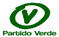 